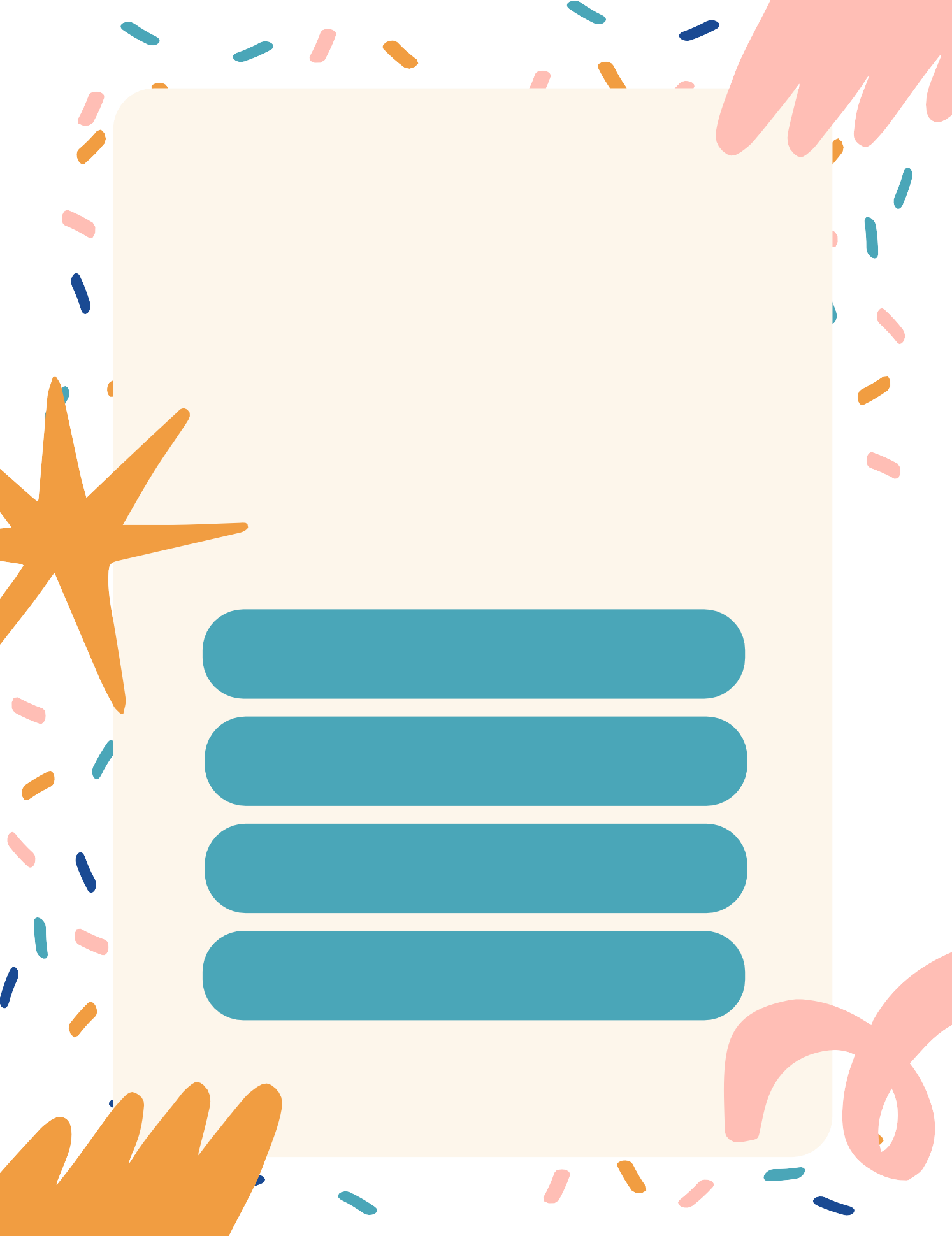 COMUNICACIÓNAsignatura: Proyecto: Nombre: Fecha: